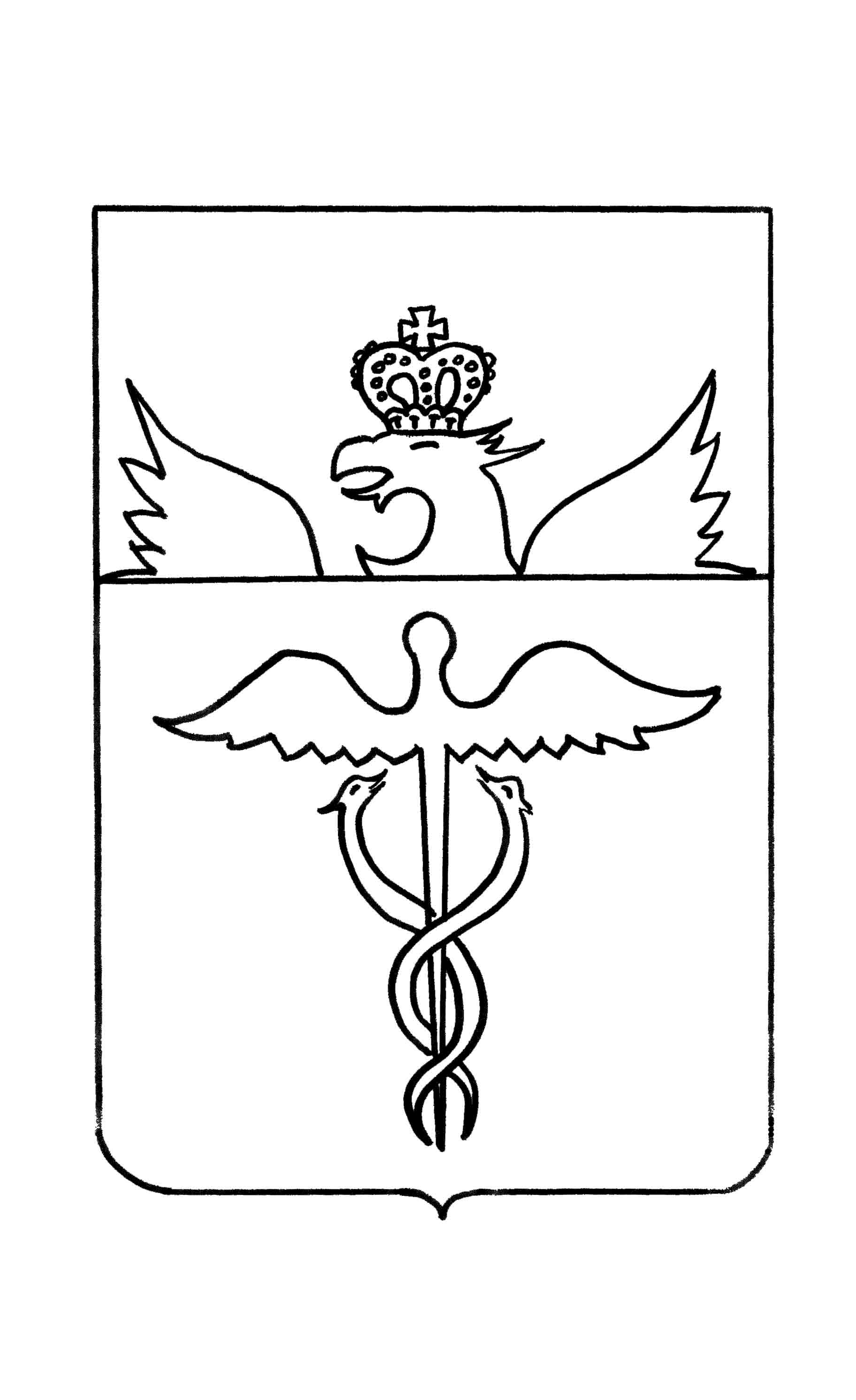 Администрация Гвазденского  сельского поселения Бутурлиновского муниципального районаВоронежской областиПОСТАНОВЛЕНИЕ                от 27.12.2023года № 75с. ГваздаОб утверждении Положения о порядке ознакомления пользователей информацией с информацией о деятельности администрации Гвазденского  сельского поселения Бутурлиновского муниципального района Воронежской области в занимаемых ею помещенияхВ соответствии с Федеральным законом от 9 февраля 2009 года № 8-ФЗ «Об обеспечении доступа к информации о деятельности государственных органов и органов местного самоуправления», руководствуясь Уставом Бутурлиновского муниципального района Воронежской области, администрация Гвазденского  сельского поселения Бутурлиновского муниципального района Воронежской областиПОСТАНОВЛЯЕТ:1. Утвердить Положение о порядке ознакомления пользователей с информацией о деятельности администрации Гвазденского  сельского поселения Бутурлиновского муниципального района Воронежской области в занимаемых помещениях согласно приложению.2. Настоящее постановление вступает в силу со дня его официального опубликования в Вестнике муниципальных правовых актов и иной официальной информации Гвазденского сельского поселения Бутурлиновского муниципального района Воронежской области.Контроль за исполнением  настоящего постановления оставляю за собой.Приложениек постановлению администрации Гвазденского  сельского поселенияБутурлиновскогомуниципального района Воронежской области  от 27.12.2023г. № 75Положениео порядке ознакомления пользователей с информацией о деятельности администрации Гвазденского  сельского поселения Бутурлиновского муниципального района Воронежской области в занимаемых ей помещениях1. Общие положения1. Настоящее Положение определяет порядок доступа пользователей к информации о деятельности администрации Гвазденского сельского поселения Бутурлиновского муниципального района Воронежской области в занимаемых ей помещениях.2. В муниципальном образовании  Гвазденского  сельского поселения Бутурлиновского муниципального района Воронежской области пользователям обеспечивается возможность ознакомления с информацией о деятельности следующих органов местного самоуправления Гвазденского  сельского поселения Бутурлиновского муниципального района Воронежской области (далее - органы местного самоуправления) в занимаемых ими помещениях.3. Ознакомление пользователей с информацией о деятельности органов местного самоуправления осуществляется в помещениях, занимаемых администрацией Гвазденского  сельского поселения Бутурлиновского муниципального района Воронежской области, лицом уполномоченным руководителем соответствующего органа администрации Гвазденского  сельского поселения Бутурлиновского муниципального района Воронежской области (далее-лицо, ответственное за ознакомление)4. Не производится ознакомление пользователей с информацией о деятельности администрации муниципального образования в отношении:1) информации, отнесенной в соответствии с законодательством Российской Федерации к государственной тайне, а также информацией для служебного пользования;2) информацией, содержащей персональные данные (за исключением персональных данных руководителей органов местного самоуправления).5. Администрация муниципального образования в занимаемых ей помещениях обеспечивает в порядке и сроки, предусмотренные настоящим Положением, иными правовыми актами муниципального образования:1) ознакомление пользователей с информацией о деятельности администрации муниципального образования в занимаемых ей помещениях в устной форме;2) ознакомление пользователей с документированной информацией о деятельности администрации муниципального образования.2. Порядок ознакомления пользователей с информацией о деятельности администрации муниципального образования в устной форме6. Информацию о деятельности администрации муниципального образования в устной форме пользователь вправе бесплатно получить при обращении непосредственно в администрацию муниципального образования к лицу, ответственному за ознакомление, в рабочее время в соответствии с правовыми актами администрации муниципального образования, определяющими режим работы администрации муниципального образования и (или) ее структурных подразделений.7. Устное информирование пользователей о деятельности администрации муниципального образования происходит в порядке очередности их обращения к лицу, ответственному за ознакомление.8. Устное информирование пользователей о деятельности администрации муниципального образования осуществляется не позднее чем через 10 минут с момента обращения пользователей к лицу, ответственному за ознакомление.9. В случае, если пользователю необходима информация о деятельности администрации муниципального образования, которая отсутствует у лица, ответственного за ознакомление, указанное лицо обязано проинформировать пользователя об иных формах получения необходимой информации о деятельности администрации муниципального образования.10. В случае, если объем информации о деятельности администрации муниципального образования, необходимой пользователю, не может быть сообщен пользователю в устной форме в течение срока, предусмотренного пунктом 8 настоящего Положения, лицо, ответственное за ознакомление, вместо предоставления информации о деятельности администрации муниципального образования в устной форме предлагает пользователю получить указанную информацию в иной форме (в форме копии соответствующего документа, в том числе с использованием фонда) либо путем направления запроса информации в администрацию муниципального образования.3. Порядок ознакомления пользователей с документированной информацией о деятельности администрации муниципального образования.11. В порядке, установленном настоящей главой, пользователь информацией вправе ознакомиться с документированной информацией о деятельности Администрации, информацией, которая в соответствии с пунктами 9-10 настоящего Положения не может быть сообщена в устной форме.Ознакомление с документированной информацией о деятельности Администрации осуществляется путем обращения к лицу, ответственному за ознакомление, с письменным заявлением на имя главы Гвазденского  сельского поселения Бутурлиновского муниципального района Воронежской области о предоставлении для ознакомления с копией документа, содержащей информацию о деятельности Администрации (далее - заявление).12. В заявлении указываются:1) сведения о пользователе информацией: фамилия, имя, отчество (при наличии) гражданина (физического лица), либо наименование организации (юридического лица), общественного объединения, государственного органа, органа местного самоуправления;2) сведения о представителе пользователя информацией (в случае, если заявление подается представителем пользователя информацией): фамилия, имя, отчество (при наличии) гражданина (физического лица);3) перечень документов, копии которых желает получить пользователь информацией, с указанием их реквизитов;4) адрес электронной почты и (или) номер телефона для уведомления заявителя о готовности копий или отказе в предоставлении информации;5) способ предоставления копий документов, содержащих запрашиваемую информацию о деятельности Администрации (личное получение, по почте, в том числе по электронной почте, на компьютерном накопительном устройстве);6) согласие заявителя на внесение платы за изготовление копий документов в случае, если взимание такой платы предусмотрено законодательством;7) дата составления заявления, подпись заявителя (в случае подачи заявления представителем пользователя информацией – подпись представителя пользователя информацией);8) подлинник доверенности, оформленной в соответствии с требованиями законодательства Российской Федерации, или ее нотариально заверенная копия (если заявление подается представителем пользователя информацией).13. Заявление подается лично заявителем лицу, ответственному за ознакомление.14. Заявление не позднее чем через 10 минут с момента его подачи лицу, ответственному за ознакомление, регистрируются указанным лицом в Журнале, предусмотренном приложением к настоящему Положению (далее -Журнал).15. Лицо, ответственное за ознакомление, не позднее рабочего дня, в котором заявление подано (а если указанное заявление подано позднее, чем за три часа до окончания рабочего дня в Администрации - не позднее, чем через три часа после начала следующего рабочего дня Администрации) в порядке очередности подачи заявлений осуществляет поиск указанных в заявлении документов, содержащих информацию о деятельности Администрации, а также оценку их соответствия требованиям, предусмотренным пунктом 3 настоящего Положения.16. Лицом, ответственным за ознакомление, в отношении каждого документа, указанного в заявлении и содержащего информацию о деятельности Администрации, принимается одно из двух решений:1) об изготовлении копии запрашиваемого документа в целях ознакомления пользователя информацией с документом;2) об отказе в предоставлении пользователю информацией запрашиваемого документа для ознакомления.17. Решение, предусмотренное подпунктом 2 пункта 15 настоящего Положения, принимается в следующих случаях:1) невозможность установить из содержания заявления документ, запрашиваемый пользователем информацией;2) отсутствие запрашиваемого пользователем информацией документа в Администрации;3) несоответствие запрашиваемого пользователем информацией документа требованиям, предусмотренным пунктом 3 настоящего Положения.18. В случае принятия решения, предусмотренного подпунктом 1 пункта 15 настоящего Положения, лицо, ответственное за ознакомление, не позднее окончания срока, предусмотренного пунктом 13 настоящего Положения, изготавливает копию запрашиваемого пользователем информацией документа и сообщает заявителю о готовности указанной копии и возможности ознакомления с ней заявителя или его представителя.19. В случае принятия решения, предусмотренного подпунктом 2 пункта 16 настоящего Положения, лицо, ответственное за ознакомление, не позднее окончания срока, предусмотренного пунктом 14 настоящего Положения, сообщает заявителю о принятом решении и об основаниях его принятия.20. Лицо, ответственное за ознакомление, вручает изготовленные копии документов, запрошенных пользователем информацией, лично пользователю информацией или его представителю и незамедлительно делает соответствующие отметки в Журнале.21. Ознакомление пользователя информацией или его представителя с копиями запрошенных пользователем информацией документов осуществляется в специально отведенном для этого помещении, занимаемом Администрацией, в рабочее время в соответствии с правовыми актами Администрации, определяющими режим работы указанного органа.22. Плата за предоставление информации о деятельности Администрации взимается в случае ее предоставления по заявлению пользователя информацией, если объем запрашиваемой и полученной информации превышает определенный Правительством Российской Федерации объем информации, предоставляемой на бесплатной основе.Приложение к Положению о порядке ознакомления пользователей с информацией о деятельности администрации Гвазденского  сельского поселения Бутурлиновского муниципального района Воронежской областив занимаемых ей помещенияхЖурналпредоставления пользователям копий документов, содержащих информацию о деятельности администрации Гвазденского  сельского поселения Бутурлиновского муниципального района Воронежской области)Глава Гвазденского сельского поселения Л.М.Богданова№Дата поступления заявленияЗаявительРегистрационныйномер заявленияДата предоставления (отказа в предоставлении) запрашиваемых документовПричина отказаРегистрационный номер ответа на заявление пользователя Способ доставки ответа на заявление пользователя Дата отправки копий запрашиваемых документов по почтеИсполнитель